Liberty Collies Puppy Application QuestionnaireGleason, TN 38229Full Name:______________________________________________Address:________________________________________________City:_______________________________________   State:________________ Zipcode:__________Email:__________________________________________ Phone Number (____)______-__________Have you ever owned a collie? _________________________________________________________Do you understand the grooming requirements for a double coated dog? ________________________Color of Puppy desired? Sable □ Tri-Color □ Other □____________ Gender? Male □  Female □ Either □Full Registration is offered. Do you plan on breeding your collie?___________________If so, Have you ever raised puppies before? __________ (I would like to offer help and advice to make the process easier for you and the dog!)Would you be open to adding an adult dog to your family?____________________________________How did you hear about us? ___________________________________________________________Do you have a fenced in yard? _________________________________________________________Do you plan on leash training? _________________________________________________________Where your puppy be staying? Indoors or Outdoors? ________________________________________If outdoors, do you have the proper cooling features for summer and warmth features for winter?____________________________________________________________________________What would you like me to know about your family and the life that this puppy will have? ______________________________________________________________________________________________________________________________________________________________________________________________________________________________________________________Items you will need for a new collie puppy: Heartworm Prevention (After initial vet visit) and Flea/Tick Prevention (ONLY from your vet!) Also:A thin chain collar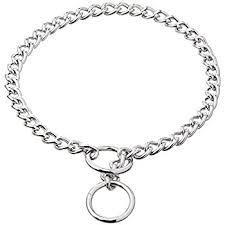 
Leash (NOT retractable —Ask me why!)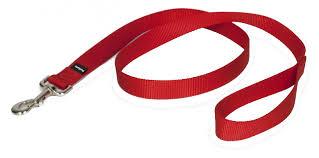 Food & Water DishesApproved puppy food, clean waterBrushes:Pin Brush 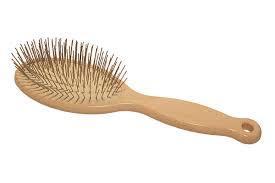 Slicker Brush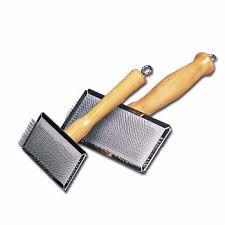 Comb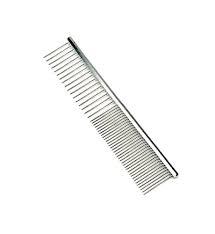 Rake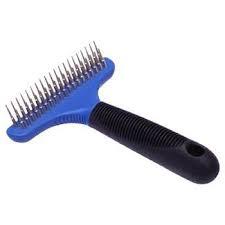 